ХIII профсоюзный слет туристов команд молодежных советов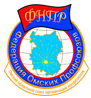 предприятий и организаций г. Омска   28 -29 июля 2018г. СВОДНЫЙ ПРОТОКОЛ РЕЗУЛЬТАТОВ СПОРТИВНОЙ И КОНКУРСНОЙ ПРОГРАММЫ    Гл.судья         Гл.секретарь                                                                                    № п/пНазвание командыТур.техникаТур.техникаОриентиро вание Ориентиро вание Спортивная программа Спортивная программа Конкурсная  программаКонкурсная  программаИтоговое к-во балловМесто в общем зачете слета№ п/пНазвание командыместобаллыместобаллыбаллыместоместобаллыИтоговое к-во балловМесто в общем зачете слета1АО «Газпромнефть-ОНПЗ»3265194532448912АО «ЦКБА»228618462442,58823ОНИИП1302235319-10348734БУК г. Омска "Омские муниципальные библиотеки"8213214248357745ПАО «Сатурн»623915387636,574,556АО «ОмПО«Иртыш»9204204059-10347467ОО «Всероссийский электропрофсоюз»1019717369735,571,578АО «Кордиант-Восток» и ПАО «Омскшина»72217729115417089ФГУП «ФНПЦ «Прогресс»5241212368113268,5910ОАО «РЖД»1371591615-16147,563,51011«Омсктехуглерод»11913112014342,562,51112Ф-л «ОМО им. П.И. Баранова» АО «НПЦ газотурбостроения «Салют»42510143961323621213ОАО «ОмскВодоканал»--125251214-1521,546,5 1314«ППО ПО «Полет» 128111321131817,538,51415 «Комплексный центр соц. обслуживания населения «Родник»  ЛАО141414101615-161620,536,51516Администрация города «Омская крепкость»--1688181228361617АО «Высокие Технологии»--81616101719,535,51718ПАО «Омский каучук»155177121714-1521,533,51819«Омсктрансмаш»-----191913,513,519